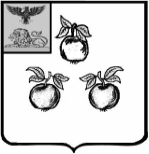 УПРАВЛЕНИЕ ОБРАЗОВАНИЯ АДМИНИСТРАЦИИМУНИЦИПАЛЬНОГО РАЙОНА «КОРОЧАНСКИЙ РАЙОН»ПРИКАЗКороча«10»  ноября 2022 года				                                                                                              № 1066 Об организационном и техническом сопровождении итогового сочинения (изложения)  в 2022-2023 учебном году Во исполнение приказа департамента образования Белгородской области от 10 ноября 2022 года № 3637 «Об организационном и техническом сопровождении итогового  (изложения) на территории Белгородской области в 2022-2023 учебном году», в целях своевременной подготовки и организованного проведения итогового сочинения (изложения) в 2022-2023 учебном году приказываю:Принять к исполнению приказ департамента образования Белгородской области от 10 ноября 2022 года № 3637 «Об организационном и техническом сопровождении итогового  (изложения) на территории Белгородской области в 2022-2023 учебном году». Заместителю начальника отдела общего, дошкольного и дополнительного образования Коротких Т.Н. довести до сведения руководителей общеобразовательных учреждений, реализующих образовательные программы среднего общего образования приказ департамента образования Белгородской области от 10 ноября 2022 года № 3637 «Об организационном и техническом сопровождении итогового  (изложения) на территории Белгородской области в 2022-2023 учебном году».Руководителям общеобразовательных учреждений, реализующих образовательные программы среднего общего образования:Руководствоваться приказом департамента образования Белгородской области от 10 ноября 2022 года № 3637 при проведении итогового сочинения (изложения) в 2022-2023 учебном году.Ознакомить под подпись лиц, участвующих в проведении итогового сочинения (изложения) с приказом департамента образования Белгородской области от 10 ноября 2022 года № 3637 «Об организационном и техническом сопровождении итогового  (изложения) на территории Белгородской области в 2022-2023 учебном году» не позднее чем за семь дней до начала проведения итогового сочинения (изложения).Ознакомить под подпись обучающихся и их родителей (законных представителей) с Порядком организации питания и перерывов для проведения необходимых лечебных и профилактических мероприятий для участников итогового сочинения (изложения) с ограниченными возможностями здоровья, детей-инвалидов, инвалидов в местах проведения итогового сочинения (изложения), Порядок подачи апелляций участниками итогового сочинения (изложения) и сроки рассмотрения апелляций на территории Белгородской области в 2022-2023 учебном году.Предоставить скан-копии листов ознакомления в управление образования в срок до 23 ноября 2022 года.4.   Контроль за исполнением настоящего приказа возложить на заместителя начальника отдела общего, дошкольного и дополнительного образования управления образования Т.Н.Коротких.                              Начальник                     управления образования        администрации муниципального района                       «Корочанский район»                                                        Г.И. Крештель